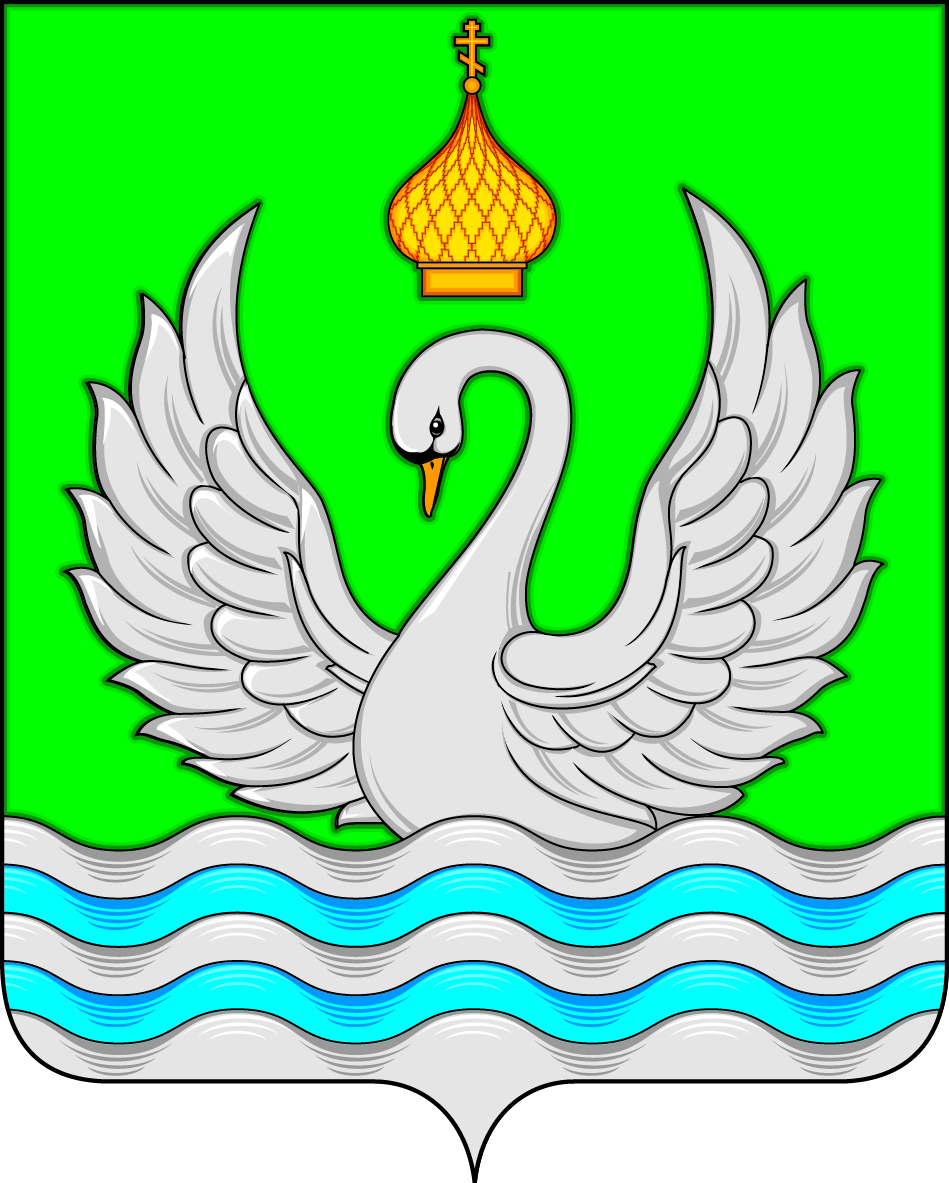 АДМИНИСТРАЦИЯСЕЛЬСКОГО ПОСЕЛЕНИЯ ЛОКОСОВОСургутского муниципального районаХанты-Мансийского автономного округа – ЮгрыПОСТАНОВЛЕНИЕ«07» апреля 2021 года                                                                                                          № 36-нпа                                 с. ЛокосовоВ целях приведения муниципального правового акта администрации сельского поселения Локосово в соответствие с действующим законодательством:1. Внести в постановление администрации сельского поселения от 11.02.2021 № 15-нпа «Об утверждении административного регламента предоставления муниципальной услуги «Дача письменных разъяснений налогоплательщикам и налоговым агентам по вопросу применения нормативных правовых актов муниципального образования сельское поселение Локосово о местных налогах и сборах» следующие изменение:  Наименование административного регламента изложить в следующей редакции: «Об утверждении административного регламента предоставления муниципальной услуги «Предоставление письменных разъяснений налоговым органам, налогоплательщикам и налоговым агентам по вопросам применения муниципальных нормативных правовых актов муниципального образования сельское поселение Локосово о местных налогах и сборах».1.2. В пункте 1.1.1 слова «Предоставление письменных разъяснений» заменить словами «Предоставление письменных разъяснений налоговым органам, налогоплательщикам и налоговым агентам»;1.3. Пункт 2.1 Административного регламента «Наименование муниципальной услуги» изложить в следующей редакции: «Предоставление письменных разъяснений налоговым органам, налогоплательщикам и налоговым агентам по вопросам применения муниципальных нормативных правовых актов муниципального образования сельское поселение Локосово о местных налогах и сборах»;1.4. Наименование приложения №1 к Административному регламенту изложить в следующей редакции: «Приложение №1 к Административному регламенту предоставления муниципальной услуги «Предоставление письменных разъяснений налоговым органам, налогоплательщикам и налоговым агентам по вопросам применения муниципальных нормативных правовых актов  муниципального образования сельское поселение Локосово о местных налогах и сборах».2. Обнародовать настоящее постановление и разместить на официальном сайте органом местного самоуправления сельского поселения Локосово.3. Настоящее постановление вступает в силу после его официального обнародования. 4. Контроль за исполнением постановления оставляю за собой.Глава сельского поселения                                                                     И.В. РомановПОЯСНИТЕЛЬНАЯ ЗАПИСКАк проекту постановления администрации сельского поселения Локосово «О внесении изменений в постановление администрации сельского поселения Локосово от 11.02.2021 № 15-нпа «Об утверждении административного регламента предоставления муниципальной услуги «Дача письменных разъяснений налогоплательщикам и налоговым агентам по вопросу применения нормативных правовых актов муниципального образования сельское поселение Локосово о местных налогах и сборах»Федеральным законом от 23.11.2020 № 374-ФЗ «О внесении изменений в части первую и вторую Налогового кодекса Российской Федерации и отдельные законодательные акты Российской Федерации» внесены изменения в п.2 ст.34.2 Налогового кодекса Российской Федерации, согласно которых финансовые органы муниципальных образований, дают письменные разъяснения помимо налогоплательщиков и налоговых агентов, также налоговым органам по вопросам применения нормативных правовых актов муниципальных образований о местных налогах и сборах. Указанные изменения вступили в силу с 23.12.2020.В связи с этим данным проектом предусмотрено внесение изменений в постановление администрации сельского поселения Локосово от 11.02.2021 № 15-нпа «Об утверждении административного регламента предоставления муниципальной услуги «Дача письменных разъяснений налогоплательщикам и налоговым агентам по вопросу применения нормативных правовых актов муниципального образования сельское поселение Локосово о местных налогах и сборах».Принятие проекта не потребует дополнительных денежных расходов, осуществляемых за счет средств местного бюджета.О внесении изменений в постановление администрации сельского поселения Локосово от 11.02.2021 № 15-нпа «Об утверждении административного регламента предоставления муниципальной услуги «Дача письменных разъяснений налогоплательщикам и налоговым агентам по вопросу применения нормативных правовых актов муниципального образования сельское поселение Локосово о местных налогах и сборах»